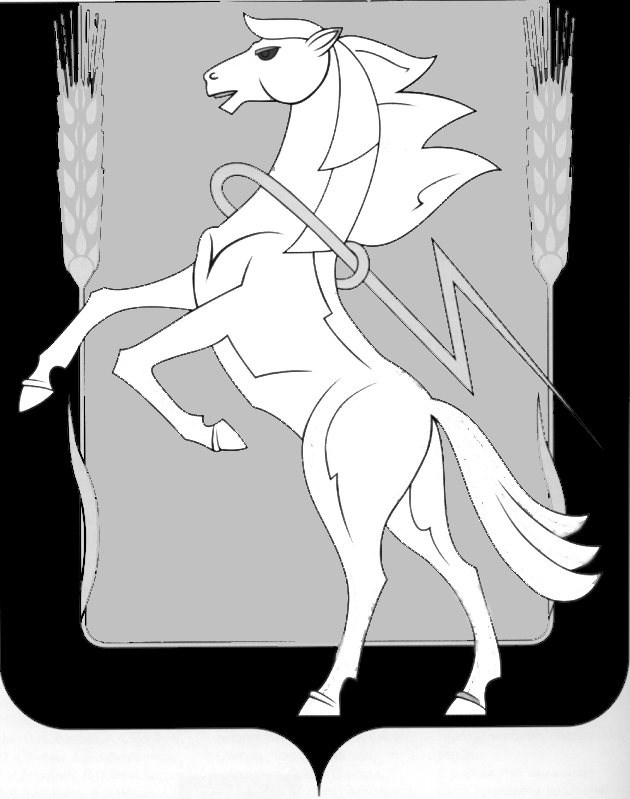 СОБРАНИЕ ДЕПУТАТОВ СОСНОВСКОГО МУНИЦИПАЛЬНОГО РАЙОНА пятого созыва третьего СОЗЫВАТОВ РЕШЕНИЕот 20 сентября 2017 года № 326 О внесении изменений и дополнений в Положение «О порядке оказания платных медицинских услуг на территории Сосновского муниципального района», утвержденное Решением Собрания депутатов от 17.09.2014 г. № 867 Заслушав и обсудив доклад Главного врача МУЗ «Сосновская ЦРБ» А.Н. Овчинникова, Собрание депутатов Сосновского муниципального района пятого созыва, РЕШАЕТ:1. Внести в Положение «О порядке оказания платных медицинских услуг на территории Сосновского муниципального района», утвержденное Решением Собрания депутатов от 17.09.2014 г. № 867 следующие изменения и дополнения:1) Пункт 3 Приложения № 1 к Положению принять в новой редакции: -«Прием (осмотр, консультация) врача,- Консультативный прием врача травматолога- ортопеда».2) Дополнить приложение № 5 к Положению пунктом 17 следующего содержания:«17. Консультативный прием врача травматолога- ортопеда- 450 рублей».      2. Направить настоящее Решение Главе Сосновского муниципального района для подписания и опубликования.     3. Опубликовать данное Решение в информационном бюллетене «Сосновская Нива» и разместить на официальном сайте органов местного самоуправления Сосновского муниципального района сети интернет www.chelsosna.ru              4. Настоящее решение вступает в силу со дня его официального опубликования.5. Контроль исполнения настоящего решения возложить на заместителя Главы района по социальным вопросам М.Б. Агафонову и Председателя постоянной комиссии по развитию социальной сферы, сферы ЖКХ Л.Н. Осипову. Глава Сосновского                                       Председатель Собрания муниципального района                              депутатов Сосновского _________Е.Г. Ваганов                                 муниципального района	                                                                             ________Г.М. Шихалева